מכינה קדם צבאית "נחשון" - המדרשה הישראלית למנהיגות חברתית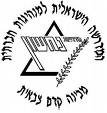 מחזור כ"א הראשון, שובל, 2018, התשע"ז, שבוע 25 – מנהיגות ופוליטיקה"שינוי לא יבוא אם נחכה לאדם אחר או זמן אחר. אנחנו האדם שחיכינו לו. אנחנו השינוי שאנו מחפשים" (ברק אובמה)יום א'18.2.18ג אדר התשע"חיום ב'19.2.18ד אדר התשע"חיום ג'20.2.18ה אדר התשע"חיום ד'21.2.18ו אדר התשע"חיום ה'22.2.18ז אדר התשע"חמנחה תורןרוןאביחיעדןאביחירוןמובילי יוםליאור ונעםענבל וישראלתמר ודודיהונתן ואיתישחר ר. וליאורתורניםעופר פ. ודוריןעדי ויעלמיקה ועמרינועם ת. ושירשחר ג. ונועם ט.7:15"בוקר טוב" + סדר ונקיון המכינה"בוקר טוב" + סדר ונקיון המכינה"בוקר טוב" + סדר ונקיון המכינה4:45 - בוקר טוב5:00 - הכנת סנדוויצ'ים וסגירת מכינה5:45 - יציאה מהמכינה9:45 - הגעה למכללת תל חי10:30 - פתיחת הכנספרופ' יוסי מקורי-נשיא המכללה האקדמית תל חינציג קק"לתא"ל (מיל') רונן מנליס - דובר צה"לירון בלחסן - אחיו של איתן11:00 - אלוף (מיל') יורם יאיריו"ר האגודה למען החייל וקרן ליב"י11:30 - הפסקה12:00 - מנהיגות צבאיתאלוף (מיל') עוזי דיין - סגן הרמטכ"ל לשעבר ויו"ר מפעל הפיספרופ' אסא כשר - מחבר הקוד האתי של צה"לפרופ' שאול קמחי - מכללת תל חי14:00 ארוחת צהריים15:00 - יואל סטריק - אלוף פיקוד צפון15:30 - אלוף (מיל') ד"ר יום טוב סמיה16:00 - מנהיגות ברשויות ובפריפריהמנחה: ארז קרייזלרלשעבר ראש המועצה האזורית משגבח"כ עמיר פרץ - שר הביטחון וראש עיריית שדרות, לשעבראלוף (מיל') עמרם מצנע - ראש עיריית חיפה וירוחם, לשעברח"כ לאה פדידה - משנה לראש עיריית ירוחם17:30 - הפסקה18:00 - טקס לזכרו של איתןאלוף (מיל') יצחק ג'רי גרשוןבני בן מובחר ראש המועצה אזורית מבואות חרמוןרס"ן נבו דאהן מפקד סיירת צנחניםבועז טטרקי סגנו של איתן במבצע "צמצום טווח"19:00 - נסיעה למלון הצפון וארוחת ערב20:30 - עיבוד יום6:30 - בוקר טוב והתארגנות7:00 - ארוחת בוקר7:30 – התארגנות והעמסה8:00 - יציאה מבית החייל
8:30 - תחילת סיור במוזיאון תל-חי
יציאה רגלית בשביל הפסלים לאנדרטת האריה השואג, דרך בית הקברות של כפר גלעדי.
10:30 - יציאה לרמות נפתלי.
11:00 - מפגש במצפה בלחסן עם אביו של איתן בלחסן ז"ל.
12:00 - נסיעה קצרה למצודת ישע - מוזיאון רעות12:30 – כניסה למוזיאון
13:45 - ארוחת צהריים14:30 - סיכום שבוע + פ"ש
15:30 - יציאה לתל אביב7:45ארוחת בוקרארוחת בוקרארוחת בוקר4:45 - בוקר טוב5:00 - הכנת סנדוויצ'ים וסגירת מכינה5:45 - יציאה מהמכינה9:45 - הגעה למכללת תל חי10:30 - פתיחת הכנספרופ' יוסי מקורי-נשיא המכללה האקדמית תל חינציג קק"לתא"ל (מיל') רונן מנליס - דובר צה"לירון בלחסן - אחיו של איתן11:00 - אלוף (מיל') יורם יאיריו"ר האגודה למען החייל וקרן ליב"י11:30 - הפסקה12:00 - מנהיגות צבאיתאלוף (מיל') עוזי דיין - סגן הרמטכ"ל לשעבר ויו"ר מפעל הפיספרופ' אסא כשר - מחבר הקוד האתי של צה"לפרופ' שאול קמחי - מכללת תל חי14:00 ארוחת צהריים15:00 - יואל סטריק - אלוף פיקוד צפון15:30 - אלוף (מיל') ד"ר יום טוב סמיה16:00 - מנהיגות ברשויות ובפריפריהמנחה: ארז קרייזלרלשעבר ראש המועצה האזורית משגבח"כ עמיר פרץ - שר הביטחון וראש עיריית שדרות, לשעבראלוף (מיל') עמרם מצנע - ראש עיריית חיפה וירוחם, לשעברח"כ לאה פדידה - משנה לראש עיריית ירוחם17:30 - הפסקה18:00 - טקס לזכרו של איתןאלוף (מיל') יצחק ג'רי גרשוןבני בן מובחר ראש המועצה אזורית מבואות חרמוןרס"ן נבו דאהן מפקד סיירת צנחניםבועז טטרקי סגנו של איתן במבצע "צמצום טווח"19:00 - נסיעה למלון הצפון וארוחת ערב20:30 - עיבוד יום6:30 - בוקר טוב והתארגנות7:00 - ארוחת בוקר7:30 – התארגנות והעמסה8:00 - יציאה מבית החייל
8:30 - תחילת סיור במוזיאון תל-חי
יציאה רגלית בשביל הפסלים לאנדרטת האריה השואג, דרך בית הקברות של כפר גלעדי.
10:30 - יציאה לרמות נפתלי.
11:00 - מפגש במצפה בלחסן עם אביו של איתן בלחסן ז"ל.
12:00 - נסיעה קצרה למצודת ישע - מוזיאון רעות12:30 – כניסה למוזיאון
13:45 - ארוחת צהריים14:30 - סיכום שבוע + פ"ש
15:30 - יציאה לתל אביב8:30זאביק – מנהיגות6:45 - אימון כושר7:45 - ארוחת בוקר ומקלחות4:45 - בוקר טוב5:00 - הכנת סנדוויצ'ים וסגירת מכינה5:45 - יציאה מהמכינה9:45 - הגעה למכללת תל חי10:30 - פתיחת הכנספרופ' יוסי מקורי-נשיא המכללה האקדמית תל חינציג קק"לתא"ל (מיל') רונן מנליס - דובר צה"לירון בלחסן - אחיו של איתן11:00 - אלוף (מיל') יורם יאיריו"ר האגודה למען החייל וקרן ליב"י11:30 - הפסקה12:00 - מנהיגות צבאיתאלוף (מיל') עוזי דיין - סגן הרמטכ"ל לשעבר ויו"ר מפעל הפיספרופ' אסא כשר - מחבר הקוד האתי של צה"לפרופ' שאול קמחי - מכללת תל חי14:00 ארוחת צהריים15:00 - יואל סטריק - אלוף פיקוד צפון15:30 - אלוף (מיל') ד"ר יום טוב סמיה16:00 - מנהיגות ברשויות ובפריפריהמנחה: ארז קרייזלרלשעבר ראש המועצה האזורית משגבח"כ עמיר פרץ - שר הביטחון וראש עיריית שדרות, לשעבראלוף (מיל') עמרם מצנע - ראש עיריית חיפה וירוחם, לשעברח"כ לאה פדידה - משנה לראש עיריית ירוחם17:30 - הפסקה18:00 - טקס לזכרו של איתןאלוף (מיל') יצחק ג'רי גרשוןבני בן מובחר ראש המועצה אזורית מבואות חרמוןרס"ן נבו דאהן מפקד סיירת צנחניםבועז טטרקי סגנו של איתן במבצע "צמצום טווח"19:00 - נסיעה למלון הצפון וארוחת ערב20:30 - עיבוד יום6:30 - בוקר טוב והתארגנות7:00 - ארוחת בוקר7:30 – התארגנות והעמסה8:00 - יציאה מבית החייל
8:30 - תחילת סיור במוזיאון תל-חי
יציאה רגלית בשביל הפסלים לאנדרטת האריה השואג, דרך בית הקברות של כפר גלעדי.
10:30 - יציאה לרמות נפתלי.
11:00 - מפגש במצפה בלחסן עם אביו של איתן בלחסן ז"ל.
12:00 - נסיעה קצרה למצודת ישע - מוזיאון רעות12:30 – כניסה למוזיאון
13:45 - ארוחת צהריים14:30 - סיכום שבוע + פ"ש
15:30 - יציאה לתל אביב9:30הפסקההפסקההפסקה4:45 - בוקר טוב5:00 - הכנת סנדוויצ'ים וסגירת מכינה5:45 - יציאה מהמכינה9:45 - הגעה למכללת תל חי10:30 - פתיחת הכנספרופ' יוסי מקורי-נשיא המכללה האקדמית תל חינציג קק"לתא"ל (מיל') רונן מנליס - דובר צה"לירון בלחסן - אחיו של איתן11:00 - אלוף (מיל') יורם יאיריו"ר האגודה למען החייל וקרן ליב"י11:30 - הפסקה12:00 - מנהיגות צבאיתאלוף (מיל') עוזי דיין - סגן הרמטכ"ל לשעבר ויו"ר מפעל הפיספרופ' אסא כשר - מחבר הקוד האתי של צה"לפרופ' שאול קמחי - מכללת תל חי14:00 ארוחת צהריים15:00 - יואל סטריק - אלוף פיקוד צפון15:30 - אלוף (מיל') ד"ר יום טוב סמיה16:00 - מנהיגות ברשויות ובפריפריהמנחה: ארז קרייזלרלשעבר ראש המועצה האזורית משגבח"כ עמיר פרץ - שר הביטחון וראש עיריית שדרות, לשעבראלוף (מיל') עמרם מצנע - ראש עיריית חיפה וירוחם, לשעברח"כ לאה פדידה - משנה לראש עיריית ירוחם17:30 - הפסקה18:00 - טקס לזכרו של איתןאלוף (מיל') יצחק ג'רי גרשוןבני בן מובחר ראש המועצה אזורית מבואות חרמוןרס"ן נבו דאהן מפקד סיירת צנחניםבועז טטרקי סגנו של איתן במבצע "צמצום טווח"19:00 - נסיעה למלון הצפון וארוחת ערב20:30 - עיבוד יום6:30 - בוקר טוב והתארגנות7:00 - ארוחת בוקר7:30 – התארגנות והעמסה8:00 - יציאה מבית החייל
8:30 - תחילת סיור במוזיאון תל-חי
יציאה רגלית בשביל הפסלים לאנדרטת האריה השואג, דרך בית הקברות של כפר גלעדי.
10:30 - יציאה לרמות נפתלי.
11:00 - מפגש במצפה בלחסן עם אביו של איתן בלחסן ז"ל.
12:00 - נסיעה קצרה למצודת ישע - מוזיאון רעות12:30 – כניסה למוזיאון
13:45 - ארוחת צהריים14:30 - סיכום שבוע + פ"ש
15:30 - יציאה לתל אביב9:45חוליית מנהיגות ופוליטיקה - משבצת הווי9:00 - רות מרגולין לב ארי דוברת התנועה לאיכות השלטון10:00 - הפסקה4:45 - בוקר טוב5:00 - הכנת סנדוויצ'ים וסגירת מכינה5:45 - יציאה מהמכינה9:45 - הגעה למכללת תל חי10:30 - פתיחת הכנספרופ' יוסי מקורי-נשיא המכללה האקדמית תל חינציג קק"לתא"ל (מיל') רונן מנליס - דובר צה"לירון בלחסן - אחיו של איתן11:00 - אלוף (מיל') יורם יאיריו"ר האגודה למען החייל וקרן ליב"י11:30 - הפסקה12:00 - מנהיגות צבאיתאלוף (מיל') עוזי דיין - סגן הרמטכ"ל לשעבר ויו"ר מפעל הפיספרופ' אסא כשר - מחבר הקוד האתי של צה"לפרופ' שאול קמחי - מכללת תל חי14:00 ארוחת צהריים15:00 - יואל סטריק - אלוף פיקוד צפון15:30 - אלוף (מיל') ד"ר יום טוב סמיה16:00 - מנהיגות ברשויות ובפריפריהמנחה: ארז קרייזלרלשעבר ראש המועצה האזורית משגבח"כ עמיר פרץ - שר הביטחון וראש עיריית שדרות, לשעבראלוף (מיל') עמרם מצנע - ראש עיריית חיפה וירוחם, לשעברח"כ לאה פדידה - משנה לראש עיריית ירוחם17:30 - הפסקה18:00 - טקס לזכרו של איתןאלוף (מיל') יצחק ג'רי גרשוןבני בן מובחר ראש המועצה אזורית מבואות חרמוןרס"ן נבו דאהן מפקד סיירת צנחניםבועז טטרקי סגנו של איתן במבצע "צמצום טווח"19:00 - נסיעה למלון הצפון וארוחת ערב20:30 - עיבוד יום6:30 - בוקר טוב והתארגנות7:00 - ארוחת בוקר7:30 – התארגנות והעמסה8:00 - יציאה מבית החייל
8:30 - תחילת סיור במוזיאון תל-חי
יציאה רגלית בשביל הפסלים לאנדרטת האריה השואג, דרך בית הקברות של כפר גלעדי.
10:30 - יציאה לרמות נפתלי.
11:00 - מפגש במצפה בלחסן עם אביו של איתן בלחסן ז"ל.
12:00 - נסיעה קצרה למצודת ישע - מוזיאון רעות12:30 – כניסה למוזיאון
13:45 - ארוחת צהריים14:30 - סיכום שבוע + פ"ש
15:30 - יציאה לתל אביב11:00הפסקההפסקההפסקה4:45 - בוקר טוב5:00 - הכנת סנדוויצ'ים וסגירת מכינה5:45 - יציאה מהמכינה9:45 - הגעה למכללת תל חי10:30 - פתיחת הכנספרופ' יוסי מקורי-נשיא המכללה האקדמית תל חינציג קק"לתא"ל (מיל') רונן מנליס - דובר צה"לירון בלחסן - אחיו של איתן11:00 - אלוף (מיל') יורם יאיריו"ר האגודה למען החייל וקרן ליב"י11:30 - הפסקה12:00 - מנהיגות צבאיתאלוף (מיל') עוזי דיין - סגן הרמטכ"ל לשעבר ויו"ר מפעל הפיספרופ' אסא כשר - מחבר הקוד האתי של צה"לפרופ' שאול קמחי - מכללת תל חי14:00 ארוחת צהריים15:00 - יואל סטריק - אלוף פיקוד צפון15:30 - אלוף (מיל') ד"ר יום טוב סמיה16:00 - מנהיגות ברשויות ובפריפריהמנחה: ארז קרייזלרלשעבר ראש המועצה האזורית משגבח"כ עמיר פרץ - שר הביטחון וראש עיריית שדרות, לשעבראלוף (מיל') עמרם מצנע - ראש עיריית חיפה וירוחם, לשעברח"כ לאה פדידה - משנה לראש עיריית ירוחם17:30 - הפסקה18:00 - טקס לזכרו של איתןאלוף (מיל') יצחק ג'רי גרשוןבני בן מובחר ראש המועצה אזורית מבואות חרמוןרס"ן נבו דאהן מפקד סיירת צנחניםבועז טטרקי סגנו של איתן במבצע "צמצום טווח"19:00 - נסיעה למלון הצפון וארוחת ערב20:30 - עיבוד יום6:30 - בוקר טוב והתארגנות7:00 - ארוחת בוקר7:30 – התארגנות והעמסה8:00 - יציאה מבית החייל
8:30 - תחילת סיור במוזיאון תל-חי
יציאה רגלית בשביל הפסלים לאנדרטת האריה השואג, דרך בית הקברות של כפר גלעדי.
10:30 - יציאה לרמות נפתלי.
11:00 - מפגש במצפה בלחסן עם אביו של איתן בלחסן ז"ל.
12:00 - נסיעה קצרה למצודת ישע - מוזיאון רעות12:30 – כניסה למוזיאון
13:45 - ארוחת צהריים14:30 - סיכום שבוע + פ"ש
15:30 - יציאה לתל אביב11:3014:00 - התכנסות14:30 - פתיחת שבוע - טל14:50 - משבצת חולייה15:45 הפסקהעו"ד דב ויסגלס – מנהיגות ופוליטיקה בישראל10:15 - אדווה כפיר מנהיגות - שליחות מתוך מסע אישי11:30 הפסקה12:00 - מוטי רוזנבלום מנכל מועצת העיתונות13:15 הפסקה4:45 - בוקר טוב5:00 - הכנת סנדוויצ'ים וסגירת מכינה5:45 - יציאה מהמכינה9:45 - הגעה למכללת תל חי10:30 - פתיחת הכנספרופ' יוסי מקורי-נשיא המכללה האקדמית תל חינציג קק"לתא"ל (מיל') רונן מנליס - דובר צה"לירון בלחסן - אחיו של איתן11:00 - אלוף (מיל') יורם יאיריו"ר האגודה למען החייל וקרן ליב"י11:30 - הפסקה12:00 - מנהיגות צבאיתאלוף (מיל') עוזי דיין - סגן הרמטכ"ל לשעבר ויו"ר מפעל הפיספרופ' אסא כשר - מחבר הקוד האתי של צה"לפרופ' שאול קמחי - מכללת תל חי14:00 ארוחת צהריים15:00 - יואל סטריק - אלוף פיקוד צפון15:30 - אלוף (מיל') ד"ר יום טוב סמיה16:00 - מנהיגות ברשויות ובפריפריהמנחה: ארז קרייזלרלשעבר ראש המועצה האזורית משגבח"כ עמיר פרץ - שר הביטחון וראש עיריית שדרות, לשעבראלוף (מיל') עמרם מצנע - ראש עיריית חיפה וירוחם, לשעברח"כ לאה פדידה - משנה לראש עיריית ירוחם17:30 - הפסקה18:00 - טקס לזכרו של איתןאלוף (מיל') יצחק ג'רי גרשוןבני בן מובחר ראש המועצה אזורית מבואות חרמוןרס"ן נבו דאהן מפקד סיירת צנחניםבועז טטרקי סגנו של איתן במבצע "צמצום טווח"19:00 - נסיעה למלון הצפון וארוחת ערב20:30 - עיבוד יום6:30 - בוקר טוב והתארגנות7:00 - ארוחת בוקר7:30 – התארגנות והעמסה8:00 - יציאה מבית החייל
8:30 - תחילת סיור במוזיאון תל-חי
יציאה רגלית בשביל הפסלים לאנדרטת האריה השואג, דרך בית הקברות של כפר גלעדי.
10:30 - יציאה לרמות נפתלי.
11:00 - מפגש במצפה בלחסן עם אביו של איתן בלחסן ז"ל.
12:00 - נסיעה קצרה למצודת ישע - מוזיאון רעות12:30 – כניסה למוזיאון
13:45 - ארוחת צהריים14:30 - סיכום שבוע + פ"ש
15:30 - יציאה לתל אביב12:45זמן מובילי יוםזמן מובילי יוםזמן מובילי יום4:45 - בוקר טוב5:00 - הכנת סנדוויצ'ים וסגירת מכינה5:45 - יציאה מהמכינה9:45 - הגעה למכללת תל חי10:30 - פתיחת הכנספרופ' יוסי מקורי-נשיא המכללה האקדמית תל חינציג קק"לתא"ל (מיל') רונן מנליס - דובר צה"לירון בלחסן - אחיו של איתן11:00 - אלוף (מיל') יורם יאיריו"ר האגודה למען החייל וקרן ליב"י11:30 - הפסקה12:00 - מנהיגות צבאיתאלוף (מיל') עוזי דיין - סגן הרמטכ"ל לשעבר ויו"ר מפעל הפיספרופ' אסא כשר - מחבר הקוד האתי של צה"לפרופ' שאול קמחי - מכללת תל חי14:00 ארוחת צהריים15:00 - יואל סטריק - אלוף פיקוד צפון15:30 - אלוף (מיל') ד"ר יום טוב סמיה16:00 - מנהיגות ברשויות ובפריפריהמנחה: ארז קרייזלרלשעבר ראש המועצה האזורית משגבח"כ עמיר פרץ - שר הביטחון וראש עיריית שדרות, לשעבראלוף (מיל') עמרם מצנע - ראש עיריית חיפה וירוחם, לשעברח"כ לאה פדידה - משנה לראש עיריית ירוחם17:30 - הפסקה18:00 - טקס לזכרו של איתןאלוף (מיל') יצחק ג'רי גרשוןבני בן מובחר ראש המועצה אזורית מבואות חרמוןרס"ן נבו דאהן מפקד סיירת צנחניםבועז טטרקי סגנו של איתן במבצע "צמצום טווח"19:00 - נסיעה למלון הצפון וארוחת ערב20:30 - עיבוד יום6:30 - בוקר טוב והתארגנות7:00 - ארוחת בוקר7:30 – התארגנות והעמסה8:00 - יציאה מבית החייל
8:30 - תחילת סיור במוזיאון תל-חי
יציאה רגלית בשביל הפסלים לאנדרטת האריה השואג, דרך בית הקברות של כפר גלעדי.
10:30 - יציאה לרמות נפתלי.
11:00 - מפגש במצפה בלחסן עם אביו של איתן בלחסן ז"ל.
12:00 - נסיעה קצרה למצודת ישע - מוזיאון רעות12:30 – כניסה למוזיאון
13:45 - ארוחת צהריים14:30 - סיכום שבוע + פ"ש
15:30 - יציאה לתל אביב13:00                                        15:30-ישיבת תיאום    א.צהריים      14:30 - ניקיונות                                        15:30-ישיבת תיאום    א.צהריים      14:30 - ניקיונות                                        15:30-ישיבת תיאום    א.צהריים      14:30 - ניקיונות4:45 - בוקר טוב5:00 - הכנת סנדוויצ'ים וסגירת מכינה5:45 - יציאה מהמכינה9:45 - הגעה למכללת תל חי10:30 - פתיחת הכנספרופ' יוסי מקורי-נשיא המכללה האקדמית תל חינציג קק"לתא"ל (מיל') רונן מנליס - דובר צה"לירון בלחסן - אחיו של איתן11:00 - אלוף (מיל') יורם יאיריו"ר האגודה למען החייל וקרן ליב"י11:30 - הפסקה12:00 - מנהיגות צבאיתאלוף (מיל') עוזי דיין - סגן הרמטכ"ל לשעבר ויו"ר מפעל הפיספרופ' אסא כשר - מחבר הקוד האתי של צה"לפרופ' שאול קמחי - מכללת תל חי14:00 ארוחת צהריים15:00 - יואל סטריק - אלוף פיקוד צפון15:30 - אלוף (מיל') ד"ר יום טוב סמיה16:00 - מנהיגות ברשויות ובפריפריהמנחה: ארז קרייזלרלשעבר ראש המועצה האזורית משגבח"כ עמיר פרץ - שר הביטחון וראש עיריית שדרות, לשעבראלוף (מיל') עמרם מצנע - ראש עיריית חיפה וירוחם, לשעברח"כ לאה פדידה - משנה לראש עיריית ירוחם17:30 - הפסקה18:00 - טקס לזכרו של איתןאלוף (מיל') יצחק ג'רי גרשוןבני בן מובחר ראש המועצה אזורית מבואות חרמוןרס"ן נבו דאהן מפקד סיירת צנחניםבועז טטרקי סגנו של איתן במבצע "צמצום טווח"19:00 - נסיעה למלון הצפון וארוחת ערב20:30 - עיבוד יום6:30 - בוקר טוב והתארגנות7:00 - ארוחת בוקר7:30 – התארגנות והעמסה8:00 - יציאה מבית החייל
8:30 - תחילת סיור במוזיאון תל-חי
יציאה רגלית בשביל הפסלים לאנדרטת האריה השואג, דרך בית הקברות של כפר גלעדי.
10:30 - יציאה לרמות נפתלי.
11:00 - מפגש במצפה בלחסן עם אביו של איתן בלחסן ז"ל.
12:00 - נסיעה קצרה למצודת ישע - מוזיאון רעות12:30 – כניסה למוזיאון
13:45 - ארוחת צהריים14:30 - סיכום שבוע + פ"ש
15:30 - יציאה לתל אביב16:00חבר הכנסת חיים ילין -יש עתידגלעד – רעיון פוליטי16:15 - סיגל מורן - ראש מועצת בני שמעון17:30 - הפסקה4:45 - בוקר טוב5:00 - הכנת סנדוויצ'ים וסגירת מכינה5:45 - יציאה מהמכינה9:45 - הגעה למכללת תל חי10:30 - פתיחת הכנספרופ' יוסי מקורי-נשיא המכללה האקדמית תל חינציג קק"לתא"ל (מיל') רונן מנליס - דובר צה"לירון בלחסן - אחיו של איתן11:00 - אלוף (מיל') יורם יאיריו"ר האגודה למען החייל וקרן ליב"י11:30 - הפסקה12:00 - מנהיגות צבאיתאלוף (מיל') עוזי דיין - סגן הרמטכ"ל לשעבר ויו"ר מפעל הפיספרופ' אסא כשר - מחבר הקוד האתי של צה"לפרופ' שאול קמחי - מכללת תל חי14:00 ארוחת צהריים15:00 - יואל סטריק - אלוף פיקוד צפון15:30 - אלוף (מיל') ד"ר יום טוב סמיה16:00 - מנהיגות ברשויות ובפריפריהמנחה: ארז קרייזלרלשעבר ראש המועצה האזורית משגבח"כ עמיר פרץ - שר הביטחון וראש עיריית שדרות, לשעבראלוף (מיל') עמרם מצנע - ראש עיריית חיפה וירוחם, לשעברח"כ לאה פדידה - משנה לראש עיריית ירוחם17:30 - הפסקה18:00 - טקס לזכרו של איתןאלוף (מיל') יצחק ג'רי גרשוןבני בן מובחר ראש המועצה אזורית מבואות חרמוןרס"ן נבו דאהן מפקד סיירת צנחניםבועז טטרקי סגנו של איתן במבצע "צמצום טווח"19:00 - נסיעה למלון הצפון וארוחת ערב20:30 - עיבוד יום6:30 - בוקר טוב והתארגנות7:00 - ארוחת בוקר7:30 – התארגנות והעמסה8:00 - יציאה מבית החייל
8:30 - תחילת סיור במוזיאון תל-חי
יציאה רגלית בשביל הפסלים לאנדרטת האריה השואג, דרך בית הקברות של כפר גלעדי.
10:30 - יציאה לרמות נפתלי.
11:00 - מפגש במצפה בלחסן עם אביו של איתן בלחסן ז"ל.
12:00 - נסיעה קצרה למצודת ישע - מוזיאון רעות12:30 – כניסה למוזיאון
13:45 - ארוחת צהריים14:30 - סיכום שבוע + פ"ש
15:30 - יציאה לתל אביב17:15הפסקההפסקההפסקה4:45 - בוקר טוב5:00 - הכנת סנדוויצ'ים וסגירת מכינה5:45 - יציאה מהמכינה9:45 - הגעה למכללת תל חי10:30 - פתיחת הכנספרופ' יוסי מקורי-נשיא המכללה האקדמית תל חינציג קק"לתא"ל (מיל') רונן מנליס - דובר צה"לירון בלחסן - אחיו של איתן11:00 - אלוף (מיל') יורם יאיריו"ר האגודה למען החייל וקרן ליב"י11:30 - הפסקה12:00 - מנהיגות צבאיתאלוף (מיל') עוזי דיין - סגן הרמטכ"ל לשעבר ויו"ר מפעל הפיספרופ' אסא כשר - מחבר הקוד האתי של צה"לפרופ' שאול קמחי - מכללת תל חי14:00 ארוחת צהריים15:00 - יואל סטריק - אלוף פיקוד צפון15:30 - אלוף (מיל') ד"ר יום טוב סמיה16:00 - מנהיגות ברשויות ובפריפריהמנחה: ארז קרייזלרלשעבר ראש המועצה האזורית משגבח"כ עמיר פרץ - שר הביטחון וראש עיריית שדרות, לשעבראלוף (מיל') עמרם מצנע - ראש עיריית חיפה וירוחם, לשעברח"כ לאה פדידה - משנה לראש עיריית ירוחם17:30 - הפסקה18:00 - טקס לזכרו של איתןאלוף (מיל') יצחק ג'רי גרשוןבני בן מובחר ראש המועצה אזורית מבואות חרמוןרס"ן נבו דאהן מפקד סיירת צנחניםבועז טטרקי סגנו של איתן במבצע "צמצום טווח"19:00 - נסיעה למלון הצפון וארוחת ערב20:30 - עיבוד יום17:45חבר הכנסת דב חנין -הרשימה המשותפתאימון כושרמנהיגות צבאית -תא"ל עומר לויןמקים מסייעת שיריון4:45 - בוקר טוב5:00 - הכנת סנדוויצ'ים וסגירת מכינה5:45 - יציאה מהמכינה9:45 - הגעה למכללת תל חי10:30 - פתיחת הכנספרופ' יוסי מקורי-נשיא המכללה האקדמית תל חינציג קק"לתא"ל (מיל') רונן מנליס - דובר צה"לירון בלחסן - אחיו של איתן11:00 - אלוף (מיל') יורם יאיריו"ר האגודה למען החייל וקרן ליב"י11:30 - הפסקה12:00 - מנהיגות צבאיתאלוף (מיל') עוזי דיין - סגן הרמטכ"ל לשעבר ויו"ר מפעל הפיספרופ' אסא כשר - מחבר הקוד האתי של צה"לפרופ' שאול קמחי - מכללת תל חי14:00 ארוחת צהריים15:00 - יואל סטריק - אלוף פיקוד צפון15:30 - אלוף (מיל') ד"ר יום טוב סמיה16:00 - מנהיגות ברשויות ובפריפריהמנחה: ארז קרייזלרלשעבר ראש המועצה האזורית משגבח"כ עמיר פרץ - שר הביטחון וראש עיריית שדרות, לשעבראלוף (מיל') עמרם מצנע - ראש עיריית חיפה וירוחם, לשעברח"כ לאה פדידה - משנה לראש עיריית ירוחם17:30 - הפסקה18:00 - טקס לזכרו של איתןאלוף (מיל') יצחק ג'רי גרשוןבני בן מובחר ראש המועצה אזורית מבואות חרמוןרס"ן נבו דאהן מפקד סיירת צנחניםבועז טטרקי סגנו של איתן במבצע "צמצום טווח"19:00 - נסיעה למלון הצפון וארוחת ערב20:30 - עיבוד יוםפרשת השבוע: תצוה שבת זכורכניסת השבת: 17:04יציאת שבת: 18:0919:00ארוחת ערבארוחת ערבארוחת ערב4:45 - בוקר טוב5:00 - הכנת סנדוויצ'ים וסגירת מכינה5:45 - יציאה מהמכינה9:45 - הגעה למכללת תל חי10:30 - פתיחת הכנספרופ' יוסי מקורי-נשיא המכללה האקדמית תל חינציג קק"לתא"ל (מיל') רונן מנליס - דובר צה"לירון בלחסן - אחיו של איתן11:00 - אלוף (מיל') יורם יאיריו"ר האגודה למען החייל וקרן ליב"י11:30 - הפסקה12:00 - מנהיגות צבאיתאלוף (מיל') עוזי דיין - סגן הרמטכ"ל לשעבר ויו"ר מפעל הפיספרופ' אסא כשר - מחבר הקוד האתי של צה"לפרופ' שאול קמחי - מכללת תל חי14:00 ארוחת צהריים15:00 - יואל סטריק - אלוף פיקוד צפון15:30 - אלוף (מיל') ד"ר יום טוב סמיה16:00 - מנהיגות ברשויות ובפריפריהמנחה: ארז קרייזלרלשעבר ראש המועצה האזורית משגבח"כ עמיר פרץ - שר הביטחון וראש עיריית שדרות, לשעבראלוף (מיל') עמרם מצנע - ראש עיריית חיפה וירוחם, לשעברח"כ לאה פדידה - משנה לראש עיריית ירוחם17:30 - הפסקה18:00 - טקס לזכרו של איתןאלוף (מיל') יצחק ג'רי גרשוןבני בן מובחר ראש המועצה אזורית מבואות חרמוןרס"ן נבו דאהן מפקד סיירת צנחניםבועז טטרקי סגנו של איתן במבצע "צמצום טווח"19:00 - נסיעה למלון הצפון וארוחת ערב20:30 - עיבוד יום20:00מויש לוי - סגן ראש העיר מודיעין ומחזיק תיק החינוךטל - אבודים בצפוןעיבוד יום ותדרוך לכנס תל-חי4:45 - בוקר טוב5:00 - הכנת סנדוויצ'ים וסגירת מכינה5:45 - יציאה מהמכינה9:45 - הגעה למכללת תל חי10:30 - פתיחת הכנספרופ' יוסי מקורי-נשיא המכללה האקדמית תל חינציג קק"לתא"ל (מיל') רונן מנליס - דובר צה"לירון בלחסן - אחיו של איתן11:00 - אלוף (מיל') יורם יאיריו"ר האגודה למען החייל וקרן ליב"י11:30 - הפסקה12:00 - מנהיגות צבאיתאלוף (מיל') עוזי דיין - סגן הרמטכ"ל לשעבר ויו"ר מפעל הפיספרופ' אסא כשר - מחבר הקוד האתי של צה"לפרופ' שאול קמחי - מכללת תל חי14:00 ארוחת צהריים15:00 - יואל סטריק - אלוף פיקוד צפון15:30 - אלוף (מיל') ד"ר יום טוב סמיה16:00 - מנהיגות ברשויות ובפריפריהמנחה: ארז קרייזלרלשעבר ראש המועצה האזורית משגבח"כ עמיר פרץ - שר הביטחון וראש עיריית שדרות, לשעבראלוף (מיל') עמרם מצנע - ראש עיריית חיפה וירוחם, לשעברח"כ לאה פדידה - משנה לראש עיריית ירוחם17:30 - הפסקה18:00 - טקס לזכרו של איתןאלוף (מיל') יצחק ג'רי גרשוןבני בן מובחר ראש המועצה אזורית מבואות חרמוןרס"ן נבו דאהן מפקד סיירת צנחניםבועז טטרקי סגנו של איתן במבצע "צמצום טווח"19:00 - נסיעה למלון הצפון וארוחת ערב20:30 - עיבוד יוםשבת שלום!21:15-21:30עיבוד יומי + תדרוך למחר + הודעותעיבוד יומי + תדרוך למחר + הודעותעיבוד יומי + תדרוך למחר + הודעות4:45 - בוקר טוב5:00 - הכנת סנדוויצ'ים וסגירת מכינה5:45 - יציאה מהמכינה9:45 - הגעה למכללת תל חי10:30 - פתיחת הכנספרופ' יוסי מקורי-נשיא המכללה האקדמית תל חינציג קק"לתא"ל (מיל') רונן מנליס - דובר צה"לירון בלחסן - אחיו של איתן11:00 - אלוף (מיל') יורם יאיריו"ר האגודה למען החייל וקרן ליב"י11:30 - הפסקה12:00 - מנהיגות צבאיתאלוף (מיל') עוזי דיין - סגן הרמטכ"ל לשעבר ויו"ר מפעל הפיספרופ' אסא כשר - מחבר הקוד האתי של צה"לפרופ' שאול קמחי - מכללת תל חי14:00 ארוחת צהריים15:00 - יואל סטריק - אלוף פיקוד צפון15:30 - אלוף (מיל') ד"ר יום טוב סמיה16:00 - מנהיגות ברשויות ובפריפריהמנחה: ארז קרייזלרלשעבר ראש המועצה האזורית משגבח"כ עמיר פרץ - שר הביטחון וראש עיריית שדרות, לשעבראלוף (מיל') עמרם מצנע - ראש עיריית חיפה וירוחם, לשעברח"כ לאה פדידה - משנה לראש עיריית ירוחם17:30 - הפסקה18:00 - טקס לזכרו של איתןאלוף (מיל') יצחק ג'רי גרשוןבני בן מובחר ראש המועצה אזורית מבואות חרמוןרס"ן נבו דאהן מפקד סיירת צנחניםבועז טטרקי סגנו של איתן במבצע "צמצום טווח"19:00 - נסיעה למלון הצפון וארוחת ערב20:30 - עיבוד יום